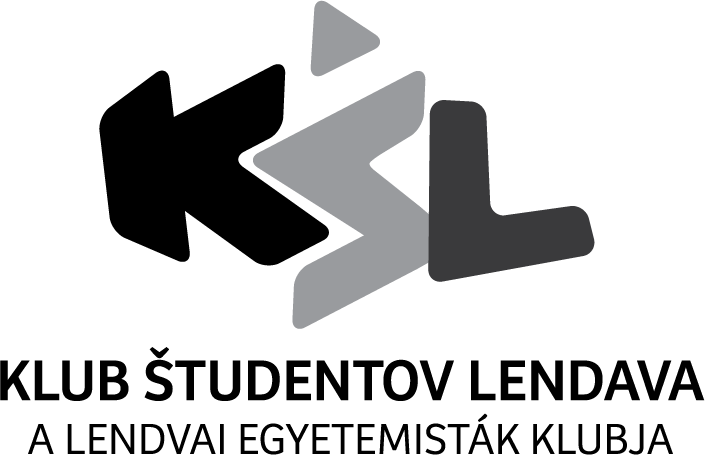 številka projektaProjektna dokumentacija IIP r o j e k t n o   p o r o č i l osplošni podatki o projektunaziv projektatrajanje projektaodgovorna osebavodja projektatelefonska številkaelektronska poštaupravni odbor in vodjaseja potrditvePredsednikHuso Jusićšt. sklepadatum izvedbeVodja projektakraj izvedbeanaliza vsebineanaliza uresničitve namena(alinejsko - primer: povečali smo prepoznavnost spletne strani, študentom smo ponudili tečaj nemškega jezika...)analiza uresničitve cilja(alinejsko - primer: 50% študentov pozna KŠL, 30 študentov se je udeležilo tečaja/se je naučilo osnove jezika, izpeljan je bil projekt Martinovanje...)napake pri izvajanju projekta(alinejsko – konkretno kaj je bilo narobe, kje je problem nastal, na kaj je potrebno biti pozoren...)medijska prepoznavnostuporabljeni kom. kanalimediji, ki so poročali o projektuštevilo udeležencev število udeležencevfinančna konstrukcijaprojektni sodelavci in zadolžitveIme in priimekOcena dela12345678drugi stroški storitev - specifikacijaIzvajalecPredmet Bruto znesek v EUR123456stroški dela in povračila stroškov - specifikacijaIme in priimekVrstaBruto znesek v EUR12345drugo opombe